MINISTÉRIO DA EDUCAÇÃO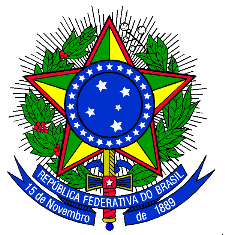 UNIVERSIDADE FEDERAL DO DELTA DO PARNAÍBAANEXO XII DO EDITAL Nº 11/2022-UFDPar, DE 20 DE JUNHO DE 2022.DECLARAÇÃO DE RENDA PARA TRABALHADORES AUTONÔMOS (BICOS)Eu, ___________________________________________________________________________, nacionalidade ________________________,   portador/a   do   RG   nº _______________________,   emitido   por ________, inscrito/a no CPF sob o nº _______________________________, residente e domiciliado  a Rua/Av ______________________________________________________________________________, nº_______, bairro ________________________, cidade/UF __________________, declaro, junto à UNIVERSIDADE FEDERAL DO DELTA DO PARNAÍBA, trabalhar de forma autônoma e exercer a profissão (atividade exercida) de ________________________________________________________________________________, recebendo salário ou possuindo renda média mensal dos últimos três meses, conforme descrito abaixo:Descreva o Valor Total adquirido em cada mês através do trabalho e no final calcule a média:MÊS 1: R$ _____________________ MÊS 2: R$ _____________________MÊS 3: R$ _____________________RENDA MÉDIA MENSAL: R$ ____________ (soma os 3 valores e divide por 3 para obter esse cálculo) ____________________, _______ de _______________ de _____________________________________________________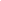 Assinatura do/a Declarante(Uma Declaração para cada membro do núcleo familiar que atenda a essa condição)Confirmo serem verdadeiras as informações prestadas, estando ciente de que a informação falsa incorrerá nas penas do crime do Art. 299 do Código Penal (falsidade ideológica), além de, caso configurada a prestação de informação falsa, apurada posteriormente à matrícula institucional do candidato, em procedimento que assegure o contraditório e a ampla defesa, ensejar o cancelamento da matrícula na Universidade Federal do Delta do Parnaíba, sem prejuízo das sanções penais cabíveis (de acordo com a Lei no 12.711/12, o Decreto no 7.824/12 e o Art. 9o da Portaria Normativa no 18/12- MEC).